INDICAÇÃO N.º 2072/2017Ementa: Efetuar retirada de entulho e limpeza da área gramada localizada na rua Adelino Venturine no bairro Jardim Lorena.Senhor Presidente:			O Vereador FRANKLIN, solicita que seja encaminhado ao Excelentíssimo Senhor Prefeito Municipal a seguinte indicação:Efetuar retirada de entulho e limpeza da área gramada localizada na rua Adelino Venturine, no bairro Jardim Lorena.Justificativa:	Moradores procuraram este vereador para reclamar e solicitar providências.(foto em anexo)Valinhos, 21 de agosto de 2017.Franklin Duarte de LimaVereador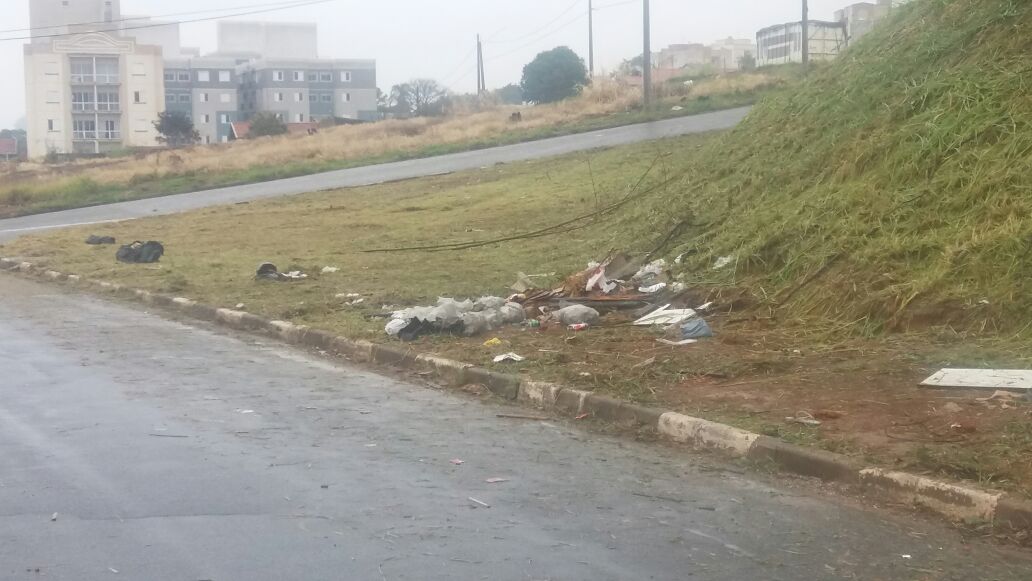 